令和元年度「トップアスリート小学校ふれあい事業」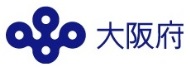 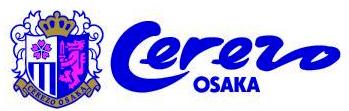 セレッソ大阪スクールコーチ派遣　募集要項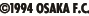 １　目　的　　　府内小学校にトップアスリートを派遣し直接的なふれあいを通じて、小学生がスポーツの素晴らしさや感動を共有できること、また夢や希望を与え、運動・スポーツに親しむ態度や習慣を身につけることを目的とします。２　募集内容　　　小学校へのスクールコーチ派遣について、協力チームと調整がつきましたので、以下の条件にて募集します。　　【協力チーム】一般社団法人セレッソ大阪スポーツクラブ【種　　目】　　　サッカー　　【日　　程】　　　　　令和元年10月1日（火）～12月13日（金）※水曜を除く（月･火･木･金）の平日（2時限目と3時限目）　　【派遣可能地域】　　　　　大阪市、堺市、大東市、東大阪市、岸和田市、貝塚市、泉佐野市、泉南市、阪南市、泉大津市、和泉市、高石市、八尾市、柏原市、富田林市、河内長野市、松原市、　　　　　羽曳野市、藤井寺市、大阪狭山市、太子町、河南町、忠岡町、熊取町、田尻町、岬町、千早赤阪村【派遣可能校数】　　　　　　15～２0校程度　　【事業内容】　　　　　グラウンド（雨天時は体育館）にて休憩時間をはさみ９０分程度（２時限目と３時限目）、セレッソ大阪スクールコーチによる実技指導。　　　　　①サッカーの基本練習　②簡易ゲーム　③質問コーナー　④写真撮影等　　【参加条件】　　　　　１００人程度(全学年対象。複数学年の場合は、連続する２学年まで)雨天時の体育館使用が可能、Ｅ-mailでの連絡が可能　　【費用負担】派遣にかかる謝金、旅費等は協力チームが負担会場、会場設営、記念撮影等は小学校が負担３　応募についてWEB申込み（今年度より申込方法を変更しております。）以下、URLより記入例に従って申込ください。https://www.shinsei.pref.osaka.lg.jp/ers/input?tetudukiId=2019080042 ※申込みは管理職の先生を通じて行ってください。※申込みが完了したら、申込み完了メールが同日に送付されます。　必ず確認をしてください。問い合せ先　大阪府　府民文化部　文化・スポーツ室　スポーツ振興課　　　　　　　TEL：06-6210-9308　　　　　　E-mail：YamaguchiNah@mbox.pref.osaka.lg.jp     （３） 申込期間　８月27日（火）14:00から9月17日（火）12:00まで４　派遣の決定申し込みされた内容をもとに、協力チームと派遣調整します。派遣校が決定しましたら、大阪府スポーツ振興課より申込みのあった各校及び所管する各市町村教育委員会へ派遣の可否について9月26日頃にＥメールにて連絡します。必ずご確認をお願いします。（細部の日程調整のため、事前に学校側と直接連絡調整を行う場合があります）派遣決定後の事業の主催は各学校となります。本事業実施校名については大阪府スポーツ振興課で運営しております「なみはやスポーツネット」に掲載させていただきます。予めご了承ください。＜参考＞なみはやスポーツネットhttp://namihaya-sports.net/s-oukoku.htm